4)V skladu s 24. členom Statuta Občine Gorje (Uradno glasilo slovenskih občin, št. 13/17) vam v prilogi pošiljam v obravnavo in sprejem:ODLOK O POSTOPKU IN MERILIH ZA SOFINANCIRANJE LETNEGA PROGRAMA ŠPORTA V OBČINI GORJE, predlog – druga obravnavaKot predstavnica predlagatelja bo na seji sodelovala Monika Breznik, višja svetovalka I za javne finance, gospodarske in družbene dejavnosti.Predlog sklepa:1. Občinski svet Občine Gorje sprejme Odlok o postopku in merilih za sofinanciranje letnega programa športa v občini Gorje.Peter TorkarŽupan Občine Gorje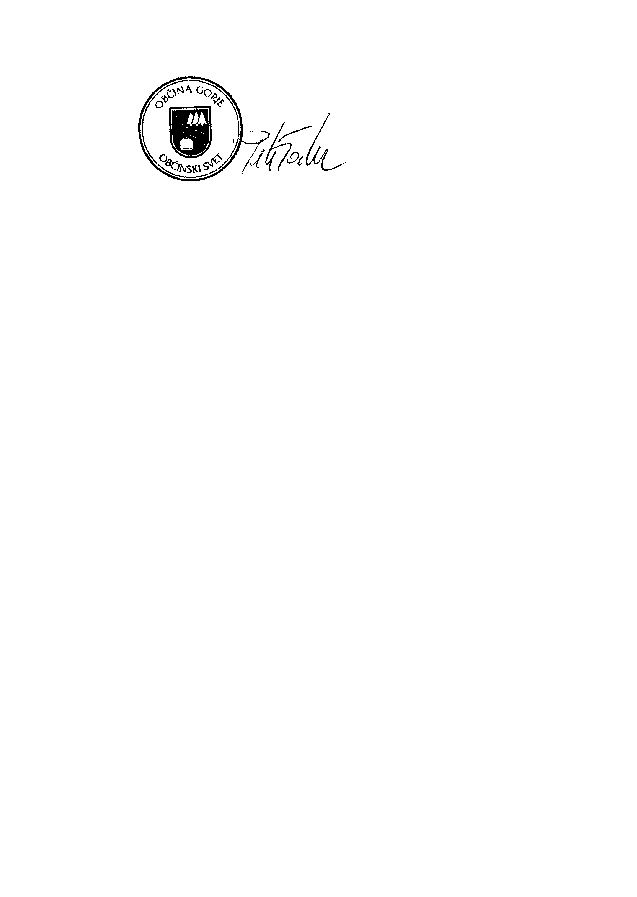 ObrazložitevOdlok o postopku in merilih za sofinanciranje letnega programa športa v občini Gorje je Občinski svet Občine Gorje obravnavala v prvem branju na 7. redni seji, dne 23. 10. 2019. Na odlok so bile podane naslednje pripombe:v 8. členu odloka manjka stavek, kot ga opredeljuje 20. člen Zakona o športu, in sicer kdo je lahko v komisiji? Predlog je, da se 20. člen zakona prepiše oz. napiše tudi v občinski odlok. Branko Jeršin: pojasnil je, da je to dopolnitev tega člena predlagala protikorupcijska komisija. S tem so se pojavile težave dobiti nekoga, ki ni sorodstveno ali kako drugače povezan in zaradi tega je bila izvedena dopolnitev.Odgovor: Pripomba se upošteva.9. člen, drugi odstavek; zapisniki sej komisije niso javni. Predlog je, da se ta stavek napiše v 14. člen »ocenjevanje in vrednotenje vlog«, in sicer tako kot je to zapisano v 27. členu, peta točka Zakona o športu.Odgovor: Pripomba se upošteva.5. člen, četrta alineja »udeleženci športnih programov so pretežno prebivalci občine Gorje«. Predlog je, da se napiše v procentih, ker je beseda »pretežno« širok pojem. Branko Jeršin: v gorjanskih društvih so lahko včlanjeni tudi člani iz drugih občin. Lahko se dopiše »več kot polovica…«.Odgovor: Pripomba se upošteva. Alineja je popravljena tako, da se glasi »v posamezni vadbeni skupini mora biti med vadečimi vsaj 50 % udeležencev iz občine Gorje«. stran 13, tabela 1b; stopnji II. in III pri panogi odbojka, košarka sta enaki. Ali gre za napako? Branko Jeršin: ne, tako je predvideno. Najmanj 12 vadečih mora biti, zato da je sestavljena cela skupina. stran 13, tabela 1b; panoga nogomet; 15 vadečih. V Gorjah te možnosti ni, ker se igra samo mali nogomet. Predlog je, da se panoga nogomet priključi k panogi odbojka, košarka. Odgovor: Nogomet ostaja v drugih športnih panogah. Število vadečih se od I. do IV. stopnje zmanjša iz 15 na 12 vadečih.stran 13, tabela 1b; druge športne panoge; v Gorjah je težko dobiti toliko vadečih. Branko Jeršin: tukaj se smiselno upoštevajo drugi kriteriji.Odgovor: Število vadečih v drugih športnih panogah se od I. do IV. stopnje zmanjša iz 15 na 12 vadečih.stran 16, točka 6.2 Športni objekti; kam se uvrstijo objekti, kot so nogometno igrišče na Stovičju, odbojkarsko igrišče in balinišče? Kaj se upošteva pri kolesarstvu? Branko Jeršin: pod zunanje površine. Kolesarstvo pa nima objekta. stran 14, tabela 3a, 3b, 4, 5; zakaj se za strokovni kader ne upošteva tabela 2 in zakaj se v tabeli 5: Programi planincev in tabornikov upoštevajo materialni stroški? Predlog je, da se za vse programe upošteva tabela 2, ki se jo ustrezno popravi in dopolni. Branko Jeršin: v teh dejavnostih ni objekta, zato so upoštevani materialni stroški, prav tako pa tudi zakon tako predvideva.Odgovor: Pripomba ni bila upoštevana. Obrazložitev je bila podana že na seji. Tabele omogočajo lažje delo komisiji, ko bo obdelovala posamezno področje, zato ostanejo v merilih.stran 16, točka 6.5.1 Prireditve občinskega pomena; katere prireditve so to? Ali pod to prireditev spada Gorjanski kros ali so to prireditve, ki jih organizira gorjansko društvo?Branko Jeršin: to so prireditve, ki jih organizira gorjansko društvo.Ostali popravki:v tabeli 2: Objekti in kadri (število točk) – splošna tabela je vaditelj oziroma učitelj I točkovan z 20 točkami (prej 25), vaditelj oziroma učitelj II pa s 25 točkami (prej vaditelj oziroma učitelj, 20 točk).v tabeli 7: uporablja se za obe stopnji je bila pri kolektivnem športu tipkarska napaka. Pri prvem branju j e bilo napisano »V. in IV. stopnja«, pravilno se glasi »V. in VI. stopnja«.Občinskemu svetu predlagamo, da sprejme Odlok v predlagani, dopolnjeni obliki.Pripravila: Monika BreznikNa podlagi Zakona o športu (Uradni list RS, št. 29/17 in 21/18 – ZNOrg) in 15. člena Statuta Občine Gorje (Uradno glasilo slovenskih občin, št. 13/17) je občinski svet Občine Gorje na svoji ... redni seji dne ... sprejelODLOKO POSTOPKU IN MERILIH ZA SOFINANCIRANJE LETNEGA PROGRAMA ŠPORTA V OBČINI GORJESplošne določbe1. člen(vsebina odloka)Ta odlok določa postopek izbire izvajalcev posameznih programov in področij letnega programa športa, pogoje in merila za vrednotenje in delitev sredstev za uresničevanje javnega interesa na področju športa v občini Gorje (v nadaljevanju: občina) v okviru letnega programa športa.Merila za izbor in vrednotenje programov letnega programa športa so kot priloga sestavni del odloka in se jih v času od dneva objave javnega razpisa za sofinanciranje programov športa do končne odločitve o višini sofinanciranja programov športa ne sme spreminjati.Za programe in področja športa, ki niso navedena v merilih, se merila za izbor in vrednotenje opredeli z letnim programom športa in objavi v javnem razpisu.2. člen(opredelitev javnega interesa)Javni interes na področju športa v občini se uresničujejo tako, da občina:zagotavlja finančna sredstva za sofinanciranje letnega programa športa na ravni občine,spodbuja in zagotavlja pogoje za opravljanje in razvoj športnih dejavnosti,načrtuje, gradi, posodablja in vzdržuje lokalno pomembne športne objekte in površine za šport v naravi.Področja športa in izvajalci3. člen(področja športa)Občina sofinancira programe športa skladno s proračunskimi možnostmi in ob upoštevanju načela, da so proračunska sredstva dostopna vsem izvajalcem pod enakimi pogoji. Programi in področja, za izvajanje katerih se določa obseg javnih sredstev z letnim programom športa, so lahko:6.1	Športni programi6.1.2	Prostočasna športna vzgoja otrok in mladine6.1.2.1	Promocijski športni programi6.1.5	Športna vzgoja otrok in mladine, usmerjenih v kakovostni in vrhunski šport6.1.6	Kakovostni šport6.1.7	Vrhunski šport6.1.8	Šport invalidov6.1.9	Športna rekreacija6.1.10	Šport starejših6.2	Športni objekti in površine za šport v naravi6.3	Razvojne dejavnosti v športu6.3.1	Izobraževanje, usposabljanje in izpopolnjevanje strokovnih kadrov v športu6.3.3	Založništvo v športu6.4	Organiziranost v športu6.4.1	Delovanje športnih organizacij6.4.2	Sofinanciranje profesionalnega trenerskega kadra6.5	Športne prireditve in promocija športne dejavnosti v občini6.5.1	Prireditve občinskega pomena6.5.2	Prireditve nacionalnega pomena 4. člen(izvajalci LPŠ)Izvajalci letnega programa športa so lahko:športna društva, ki so registrirana v Republiki Sloveniji in imajo sedež v občini Gorje,Športna zveza Radovljica, Bled, Bohinj, Gorje za posebej dogovorjena področja dejavnosti (šolska tekmovanja, tekmovanja na področju rekreacije),zavodi, gospodarske družbe, zasebniki in druge organizacije, ki so registrirani za dejavnosti v športu in imajo sedež v občini Gorje,zavodi s področja vzgoje in izobraževanja s sedežem v občini Gorje.Športna društva imajo pod enakimi pogoji prednost pri izvajanju programov in področij letnega programa športa.Ne glede na prejšnji odstavek imajo prednost pri izvajanju programov prostočasne športne vzgoje otrok in mladine športna društva in javni zavodi s področja vzgoje in izobraževanja, ki izvajajo javno veljavne programe.5. člen(pogoji za izvajalce letnega programa športa)Izvajalci iz prejšnjega člena imajo pravico do sofinanciranja programov in področij letnega programa športa, če so registrirani in imajo sedež v občini Gorje in delujejo najmanj eno leto.Izvajalci športnih programov iz 4. člena odloka morajo izpolnjevati naslednje osnovne pogoje:športno društvo mora imeti najmanj 15 članov s plačano članarino,izvajati športne programe neprekinjeno vsaj eno leto pred objavo javnega razpisa, na katerega se prijavljajo,izvajati športne programe, ki so predmet razpisa vsaj 30 vadbenih tednov letno v obsegu najmanj 60 ur (razen v programih, pri katerih je z merili določen manjši obseg),v posamezni vadbeni skupini mora biti med vadečimi vsaj 50 % udeležencev iz občine Gorje,v programih športne vzgoje otrok in mladine, usmerjenih v kakovostni in vrhunski šport, v programih kakovostnega in vrhunskega športa ter športa invalidov so vključeni športniki, registrirani v nacionalni panožni športni zvezi za prijavitelja in vključeni v uradne tekmovalne sisteme, potrjene s strani Olimpijskega komiteja Slovenije – Združenja športnih zvez (v nadaljevanju OKS-ZŠZ) v letu, na katerega se nanaša javni razpis,imeti izdelano finančno konstrukcijo, iz katere je razviden predviden vir prihodkov in stroškov za izvedbo programa,imeti urejeno evidenco članstva s poravnano letno članarino (športna društva) in evidenco o udeležencih programov.Dodatni pogoji za izvajalce posameznih športnih vsebin in športnih programov so navedeni v merilih.Postopek izbora in sofinanciranje letnega programa športa6. člen(letni program športa)Letni program športa opredeljuje programe in področja športa, ki se sofinancirajo v posameznem koledarskem letu in obseg javnih sredstev občine Gorje, ob upoštevanju strukture in prednostnih nalog, kot je opredeljeno v Nacionalnem programu športa.Letni program športa sprejme občinski svet.7. člen(javni razpis)Postopek sofinanciranja izvajanja letnega programa športa se izvede kot javni razpis.Sklep o začetku javnega razpisa sprejme župan.Javni razpis se začne najkasneje v 60 dneh po sprejetem letnem programu športa, pri čemer odločbe o izbiri programov ni mogoče izdati pred sprejetjem proračuna za leto, v katerem se odločba izdaja.Javni razpis se objavi v Uradnem glasilu slovenskih občin in na spletni strani občine.8. člen(komisija)Postopek javnega razpisa vodi komisija, ki jo s sklepom imenuje župan.Komisijo sestavljajo najmanj trije člani, od katerih je en predsednik. Mandat komisije je vezan na mandat župana.Komisija je sklepčna, če je prisotna najmanj polovica članov komisije.Predsednik in člani komisije ne smejo biti z vlagatelji, ki kandidirajo za dodelitev sredstev interesno povezani v smislu poslovne povezanosti, sorodstvenega razmerja (v ravni vrsti ali stranski vrsti do vštetega četrtega kolena), v zakonski zvezi, v zunaj zakonski skupnosti, v svaštvu do vštetega drugega kolena tudi, če so te zveze, razmerja oziroma skupnosti že prenehale. Prav tako ne smejo sodelovati pri delu komisije, če obstajajo druge okoliščine, ki bi vplivale na njihovo neobjektivnost in nepristranskost.Predsednik in člani komisije so se v primeru, če so interesno ali sorodstveno povezani z vlagateljem obvezni pri obravnavi te prijave izločiti, kar se zavede v zapisnik.Predsednik in člani komisije podpišejo izjavo, da bodo spoštovali prejšnji odstavek tega člena.9. člen(naloge komisije)Naloge komisije so:ugotavljanje pravočasnosti in popolnosti prispelih vlog,pregled popolnih vlog ter njihovo vrednotenje na podlagi zahtev in meril iz javnega razpisa,priprava predloga izbire in sofinanciranja programov in področij letnega programa športa.10. člen(besedilo javnega razpisa)Objava javnega razpisa mora vsebovati:naziv in sedež izvajalca razpisa,pravno podlago za izvedbo javnega razpisa,predmet javnega razpisa,navedbo osnovnih pogojev za kandidiranje na javnem razpisu,predvideni obseg javnih sredstev za sofinanciranje,določitev obdobja, v katerem morajo biti javna sredstva porabljena,rok, do katerega morajo biti predložene vloge za dodelitev javnih sredstev,datum odpiranja vlog za dodelitev sredstev,rok, v katerem bodo vlagatelji obveščeni o izidu javnega razpisa,kraj, čas in osebo, pri kateri lahko vlagatelji dvignejo razpisno dokumentacijo oziroma elektronski naslov, na katerega lahko zaprosijo za dokumentacijo.11. člen(vloge)Vloge na javni razpis se obravnavajo posamično.Vloga mora biti oddana v zaprti ovojnici, ki je označena z »Ne odpiraj – vloga« in naveden javni razpis, na katerega se vloga nanaša. Vloga, ki ni pravilno označena, se s sklepom zavrže.Vloga mora biti dostavljena do roka, ki je naveden v javnem razpisu, ne glede na način oddaje. Vloga, ki prispe po poteku roka, je prepozna.Vloge morajo biti oddane na predpisanih obrazcih.12. člen(odpiranje vlog)Odpiranje prejetih vlog vodi komisija in se izvede v roku, ki je predviden v javnem razpisu. Odpirajo se samo v roku dostavljene in pravilno označene ovojnice.Odpiranje prejetih vlog ni javno.Za vsako vlogo komisija ugotovi, ali je pravočasna, ali jo je podala oseba, ki se lahko prijavi na javni razpis in, ali je popolna. Komisija o odpiranju vlog vodi zapisnik.Vlogo, ki ni pravočasna ali je ni vložila upravičena oseba, se s sklepom zavrže. Pritožba zoper sklep ni dovoljena.13. člen(poziv k dopolnitvi vloge)Komisija v roku osmih dni od odpiranja vlog pozove tiste predlagatelje, katerih vloge ne vsebujejo vseh, z razpisno dokumentacijo zahtevanih dokumentov, da jih dopolnijo. Rok za dopolnitev ne sme biti krajši od osmih (8) dni in ne daljši od 15 dni.Če vlagatelj vloge ne dopolni v zahtevanem roku, izvajalec razpisa vlogo zavrže s sklepom. Pritožba zoper sklep ni dovoljena.14. člen(ocenjevanje in vrednotenje vlog)Komisija opravi strokovni pregled popolnih vlog, tako da preveri izpolnjevanje razpisnih pogojev in jih oceni na podlagi meril, določenih z javnim razpisom.Komisija pripravi predlog za izbor in sofinanciranje programov in področij letnega programa športa.Komisija o opravljenem strokovnem pregledu iz prejšnjega odstavka vodi zapisnik, iz katerega so razvidni razlogi za razvrstitev in predlog, kateri programi ali področja letnega programa športa se sofinancirajo v določenem obsegu oziroma navedeni razlogi, da se program ali področje letnega programa športa ne uvrsti v sofinanciranje.Razpisane programe in področja letnega programa športa se vrednoti s točkami.Vrednost točke se določi v sorazmernem deležu glede na skupno število točk za posamezne vsebine in glede na obseg proračunskih sredstev za izvajanje letnega programa športa.Ocenjevanje in vrednotenje vlog ter zapisnik niso javni.15. člen(odločba)Na podlagi predloga komisije, od župana pooblaščena oseba izda odločbo o izbiri ter obsegu sofinanciranja ali zavrnitvi sofinanciranja programa ali področja letnega programa športa.Odločba o izbiri je podlaga za sklenitev pogodbe o sofinanciranju izvajanja letnega programa športa.Ob izdaji odločbe iz prvega odstavka se izbranega izvajalca pozove k podpisu pogodbe o sofinanciranju izvajanja letnega programa športa.Če se vlagatelj v osmih dneh ne odzove na podpis pogodbe, se šteje da je odstopil od vloge za sofinanciranje.16. člen(ugovor)Vlagatelj, ki meni, da izpolnjuje pogoje in merila iz javnega razpisa in da mu razpisana sredstva neopravičeno ni so bila dodeljena, lahko v roku osmih (8) dni od vročitve odločbe iz prejšnjega člena, vloži ugovor. Vlagatelj mora v ugovoru natančno opredeliti razloge za pritožbo. Vloženi ugovor ne zadrži podpisa pogodb z izbranimi izvajalci.Predmet ugovora ne morejo biti merila za ocenjevanje vlog.Izvajalec razpisa o ugovoru odloči v roku 15 dni od njegovega prejema. Odločitev o izbiri je s tem dokončna.17. člen(objava rezultatov javnega razpisa in obveznost izvajalcev letnega programa športa)Po dokončnosti odločb o izbiri izvajalcev, občina na spletni strani objavi rezultate razpisa ter istočasno obvesti vlagatelje z rezultati razpisa.18. člen(vsebina pogodbe)V pogodbi o sofinanciranju se opredeli naziv izvajalca in izbrani program, višino in namen sofinanciranja, nadzor nad izvedbo programa in namensko porabo proračunskih sredstev, način črpanja dodeljenih sredstev ter druge medsebojne pravice in obveznosti.Način financiranja izvajalcev letnega programa športa19. člen(dodelitev odobrenih sredstev in njihova poraba)Izvajalcu letnega programa športa se dodeljena sredstva odobri na podlagi zahtevka za izplačilo, ki mu morajo biti priložene kopije računov. Zahtevek za izplačilo mora biti oddan najkasneje do 20. novembra tekočega leta.V kolikor izvajalec ne izkaže upravičenih stroškov programa v višini dodeljenih sredstev, je upravičen le do višine javnih sredstev, ki izkazujejo upravičene stroške programa.Izvajalec letnega programa športa lahko dodeljena sredstva nameni za upravičene stroške izključno v programu, za katerega so bila dodeljena.20. člen(upravičeni stroški programa)Upravičeni stroški so stroški, ki nastanejo pri izvajanju programov na posameznih področjih športa in niso sofinancirani iz drugih delov sredstev občinskega proračuna.Upravičeni stroški pri športnih programih so:Strokovni delavci: strošek dela po pogodbi o delu, podjemni pogodbi, študentsko delo, stroški nadomestil v zvezi z delom (npr. potni stroški, dnevnice, …).Športni objekti: strošek uporabe oziroma najema objekta ali strošek tekočega vzdrževanja, v kolikor izvajalec izvaja program v lastnem ali najetem objektu, strošek prevoza na objekte izven občine.Materialni stroški: športni rekviziti, športna oprema (dresi, …),oglaševanje, propagandno gradivo (pri programih prostočasne športne vzgoje) in nezgodno zavarovanje udeležencev.Tekmovalni stroški: strošek prijavnine za vstop v tekmovalni sistem oziroma prijavnina za udeležbo na tekmovanju, stroški prevoza, potni stroški in stroški prehrane.Za programe, ki se izvajajo izven kraja bivanja so upravičeni stroški poleg strokovnega kadra tudi prevoz, bivanje in prehrana.Upravičeni stroški pri programu izobraževanje, usposabljanje in izpopolnjevanje strokovnih kadrov so prijavnina na seminar, potni stroški (javni prevoz, kilometrina, dnevnica, ...) in stroški bivanja in strokovna literatura.Upravičeni stroški pri programu založništvo v športu so stroški na podlagi pogodb in tiskanja edicije.Upravičeni stroški pri programu delovanje športnih organizacij so članarina športnim zvezam, registracija športnikov, strošek najema oziroma uporabe pisarniškega prostora in tekoči stroški društva (poštni stroški, stroški telefona, pisarniški material, …).Upravičeni stroški pri programu športne prireditve so najemnina prireditvenega prostora in opreme za izvedbo prireditve, nagrade (pokali, medalje, diplome), oglaševanje (plakati, vabila), strošek sodnikov, zavarovanje prireditve ter stroške bivanja in prehrane v primeru več dnevnega tekmovanja, stroški varovanja prireditve in nujne medicinske pomoči.Stroški programa, ki so sofinancirani iz drugih proračunskih postavk, niso upravičeni stroški programa.Spremljanje izvajanja letnega programa športa in poročanje21. člen(spremljanje izvajanja športnih programov)Izvajalci letnega programa športa so dolžni izvajati izbrane športne programe v skladu s prijavo na javni razpis.Izvajalec športnih programov letnega programa športa mora voditi evidenco udeležencev vadbe v sofinanciranih programih.Nadzor nad izvajanjem pogodbe in porabo proračunskih sredstev lahko kadarkoli izvaja skrbnik pogodbe ali pooblaščena oseba občine.Skrbnik pogodbe ali pooblaščena oseba občine lahko nenapovedano izvede kontrolo izbranega programa v terminu, ki je bil naveden v vlogi prijavitelja. O izvedbi kontrole se naredi uradni zaznamek, iz katerega je razviden izvajalec letnega programa športa, datum in ura, število prisotnih udeležencev programa ter ime in priimek prisotnega strokovnega delavca.22. člen(poročila izvajalcev)Izvajalci programov letnega programa športa morajo občinski upravi najkasneje do 31. januarja naslednjega leta na predpisanih obrazcih oddati letno vsebinsko poročilo o izvedbi programov z opredeljenimi cilji in doseženimi rezultati ter finančno poročilo.Če izvajalec poročila ne odda do 31. januarja se šteje, da programov ni izvajal in je dolžan prejeta sredstva z zakonitimi zamudnimi obrestmi v roku 30 dni vrniti v občinski proračun. V kolikor izvajalec sredstev v tem roku ne vrne, začne občinska uprava v nadaljnjih 30 dneh s postopkom sodne izterjave.Izvajalec, ki krši pogodbena določila, ne more kandidirati na prvem naslednjem javnem razpisu za sofinanciranje programov športa.Izvajalci morajo dajati pristojnemu organu morebitna dodatna pojasnila zlasti o vsebinah iz tega odloka in o uresničevanju na razpisu odobrenega programa ter organom, ki jih le – ti potrebujejo za oblikovanje ocen, mnenj in stališč.Javni športni objekti in površine za šport v naravi23. člen(prednost pri uporabi)Programi športa, ki se izvajajo v okviru obveznega ali razširjenega dela vzgojno izobraževalnega programa na javnih športnih objektih in površinah za šport v naravi, imajo prednost pred izvajalci letnega programa športa in drugimi uporabniki.Športna društva, ki izvajajo letni program športa, imajo za izvajanje nacionalnega programa pod enakimi pogoji prednost pri uporabi javnih športnih objektov in površin za šport v naravi pred drugimi uporabniki in izvajalci.Športna društva, ki ne izvajajo letnega program športa, imajo pa status društva v javnem interesu na področju športa, imajo pod enakimi pogoji prednost pri uporabi javnih športnih objektov in površin za šport v naravi, ki so v lasti Občine Gorje, pred drugimi uporabniki, ki niso izvajalci letnega programa športa.Prehodne in končne določbe24. člen(prenehanje veljavnostiZ uveljavitvijo tega odloka preneha veljati Pravilnik o merilih za sofinanciranje izvajanja letnega programa športa v občini Gorje (Uradno glasilo slovenskih občin, št. 7/14).25. člen(začetek veljavnosti)Ta odlok se objavi v Uradnem glasilu slovenskih občin in začne veljati osmi (8) dan po objavi.Številka: …………………………………Datum: ……………………………………Občina GorjePeter Torkar, županPrilogaMERILAZA IZBOR IN VREDNOTENJE PROGRAMOV LETNEGA PROGRAMA ŠPORTAOdlok v 2., 3., 4. in 5. členu opredeljuje upravičence za pridobitev sredstev in pogoje, ki jih morajo izpolnjevati izvajalci, da lahko s svojimi programi kandidirajo na javnem razpisu. Merila opredeljujejo kriterije in način vrednotenja naslednjih področij športa:ŠPORTNI PROGRAMIRazvrstitev športnih panog v skupine glede na vsebinoskupina:	izvajalci športa, ki izvajajo programe v individualnih športih in v katerih športniki tekmujejo v uradnih tekmovalnih sistemih nacionalne panožne zveze za naslove državnih prvakov.skupina:	izvajalci športa, ki izvajajo programe v kolektivnih športih in v katerih športniki tekmujejo v uradnih tekmovalnih sistemih nacionalne panožne zveze.skupina:	izvajalci športa, ki izvajajo različne športno rekreativne programe in šport starejših.skupina:	izvajalci miselnih iger (šah, ...).Opomba:	V individualnih panogah, ki imajo tudi ekipne programe tekmovanj se pri teh smiselno upoštevajo merila, veljavna za skupino kolektivnih športov.Razvrstitev športnih panog oziroma programov glede na razširjenost, uspešnost in promocijski učinek za lokalno skupnost (občino):Razvrstitev športnih panog oziroma programov v Letnem programu športa občine Gorje upošteva specifičnost razvitosti športa v občini Gorje, interes zagotoviti občanom kakovostno športno rekreativno dejavnost. Z vidika uspešnosti in promocijskega učinka pa se v merilih upošteva kakovost, doseženi rezultati in množičnost.Kazalci razvitosti oziroma množičnosti:število udeležencev (članov) s plačano članarino,število skupin (selekcij),število registriranih tekmovalcev, vključenih v redne tekmovalne sisteme,število redno vadečih – aktivnih vadečih (ne tekmovalcev), rekreativcev, planincev, tabornikov.Kazalci uspešnosti (kakovosti) za področje kakovostnega in vrhunskega športa:nastopanje v tekmovalnih sistemih panožnih zvez,uvrstitve na tekmovanjih v uradnih sistemih panožnih zvez,mednarodni uspehi,število kategoriziranih športnikov po kriterijih OKS – ZŠZ.Merila predvidevajo vrednotenje programov izvajalcev športa na način, da se v vsakem programu predvideva maksimalno število sodelujočih. Posameznega udeleženca se sofinancira le v enem programu v isti športni panogi.Merila določajo maksimalno število udeležencev programa v skupini ter maksimalno število ur vadbe na skupino. V primeru, da izvajalec ne dosega predvidenih kriterijev vadečih v skupini, se upošteva dejansko število prijavljenih, kar pomeni, da se sorazmerno (odstotek) zniža število točk.Za športno vzgojo otrok in mladine, usmerjenih v kakovostni in vrhunski šport (6.1.5), kakovostni (6.1.6) in vrhunski šport (6.1.7) merila predvidevajo tudi dodatne točke glede na uspešnost.Tabela 1a in 1b: razvrstitev športnih panog – splošna tabelaSmiselno se uporablja za področja 6.1.5 (športna vzgoja otrok in mladine, usmerjenih v kakovostni in vrhunski šport), 6.1.6 (kakovostni šport) in 6.1.7 (vrhunski šport).Tabela 1a:Individualne športne panoge (število vadečih/ure)Tabela 1b:Kolektivne športne panoge (število vadečih/ure)*druge športne panoge, ki nimajo daljše tradicije v občiniTabela 2: Objekti in kadri (število točk) – splošna tabelaStrokovni kadri morajo biti vpisani v razvid strokovnih kadrov pri Ministrstvu za šolstvo, znanost in šport, skladno z Zakonom o športu.Za objekte, ki jih v občini ni, se pa uporabljajo za izvajanje letnega programa športa občine Gorje, se uporaba takega objekta sofinancira le v primeru, da vadbeno skupino sestavlja najmanj 70% vadečih z bivališčem v občini Gorje.MERILA ZA POSAMEZNA PODROČJA6.1.2	Prostočasna športna vzgoja otrok in mladineCilj: izvajanje kakovostne vadbe, razvijanje gibalnih sposobnosti, množična vadbaStarostne skupine: predšolski otroci, šolski otroci, mladina od 16 do 19 letTabela 3a:Splošna vadba, drugi programi –predšolski otrociTabela 3b: Splošna vadba, drugi programi – šolski otroci in mladinaTabela 4: Programi začetnih tečajev (smučanje, drsanje, plavanje, smučarski teki)Opombe: če se ti programi sofinancirajo iz drugih virov občinskega proračuna, se jih ne upoštevaTabela 5: Programi planincev in tabornikov6.1.5	Športna vzgoja otrok in mladine, usmerjenih v kakovostni in vrhunski športCilji: redna vadba (trenažni proces) v selekcijskih skupinah, sodelovanje na tekmovanjih, v starostnih skupinah nad 12 let, tudi že tekmovanja v okviru panožnih zvez za državna prvenstvaTabela 6: Stopnje glede na starost udeležencevI. stopnja:	6 – 9 letII. stopnja:	10 – 12 letIII. stopnja:	13 – 15 letIV. stopnja:	16 – 19 letZa I. in II. stopnjo se ne upošteva materialnih stroškov, ker zakon ne dovoljuje tekmovanj za državna prvenstva.Dodatno se priznajo točke za kategorizirane športnike mladinskega in perspektivnega razreda iz tabele 7.6.1.6	Kakovostni športStopnje :V. stopnja:		20 – 23 let (mlajši člani)VI. stopnja:	24 + (člani)Tabela 7: uporablja se za obe stopnjiDodatne točke:Individualni šport:uvrstitev tekmovalca na DP od 5. do 8. mesta: 300 točkuvrstitev tekmovalca na DP od 1. do 4. mesta: 600 točkKolektivni šport:uvrstitev ekipe od 5. do 8. mesta na DP ali 1 državni ligi: 500 točkuvrstitev ekipe od 1. do 4. mesta na DP ali 1 državni ligi: 1000 točk(med kolektivne športe se štejejo tudi štafete v smučarskih tekih in biatlonu)6.1.7	Vrhunski športV 6.1.7 Vrhunski šport se uvrstijo športniki, ki so kategorizirani po kriterijih OKS – ZŠZ.Za splošni del v programu 6.1.7 se uporabijo splošne tabele 1a, 1b, 2 oziroma tabela 7.Pri uporabi tabel se pri vrhunskih športnikih ne upošteva skupina, temveč posamezni športnik.Dodatne točke – kategorizirani športniki (po kategorizaciji OKS – ZŠZ):mladinski razred:		1000 točk na športnikaperspektivni razred:		2000 točk na športnikadržavni razred:			1200 točk na športnikamednarodni razred:		3000 točk na športnikaolimpijski razred:		3500 točk na športnikasvetovni razred:			4000 točk na športnika6.4.2	Sofinanciranje profesionalnega trenerskega kadraPravico do sofinanciranja stroškov za profesionalnega trenerja imajo prijavitelji, ki prijavljajo programe 6.1.5 Športna vzgoja otrok in mladine, usmerjenih v kakovostni in vrhunski šport, 6.1.6 Kakovostni šport in 6.1.7 Vrhunski šport.Točke:skupine v vsaj 3 stopnjah (6.1.5):	5000 točk2 ali več kategoriziranih športnikov (ne šteje mladinski in državni razred):	8000 točk6.1.9	Športna rekreacijaV programe športne rekreacije štejemo :redno rekreacijsko vadbo v različnih panogah brez tekmovanj,redno rekreacijsko vadbo v različnih panogah, ki so vključene v tekmovalne procese, vendar po kriterijih ne dosegajo pogojev za kakovostni šport.Tabela 8:6.1.10	Šport starejšihV teh programih vadijo starejši od 65 let.Tabela 9:Pri rekreacijskih programih starejših se upošteva poleg splošne vadbe po zgornji tabeli še:program pohodništva: največ 5 pohodov – prizna se 120 točk na pohodprogram kolesarjenja: največ 5 kolesarskih izletov – prizna se 120 točk na izlet6.2	Športni objekti in površine za šport v naraviPrijaviteljem, ki za dejavnost uporabljajo lastne objekte (niso v lasti občine ali sofinancirani iz drugih programov) se za materialne stroške objekta prizna 500 točk.6.3.1	Izobraževanje, usposabljanje in izpopolnjevanje strokovnih kadrov v športuZa pridobitev nazivov po klasifikaciji MIZŠ se prizna 200 točk na udeleženca izobraževanja.Za potrditev licenc in že pridobljenih nazivov se prizna 50 točk na udeleženca.Pogoj je dokazilo, da je izobraževanje opravil vsaj 6 mesecem pred objavo tega razpisa.6.5	Športne prireditve in promocija športne dejavnosti v občini6.5.1 Prireditve občinskega pomena:1 točka na udeleženca – tekmovalca6.5.2 Prireditve nacionalnega pomena:10 točk na udeleženca – tekmovalcaPanogaI. stopnjaII. stopnjaIII. stopnjaIV. stopnjaV. stopnja (ml. člani)VI. stopnja (člani)Smuč. tek in biatlon10/8010/1506/2006/3004/5002/800Druge panoge10/8010/1506/2006/3004/4002/500PanogaI. stopnjaII. stopnjaIII. stopnjaIV. stopnjaV. stopnja (ml. člani)VI. stopnja (člani)Odbojka, košarka12/8012/15012/15012/20012/20012/200*Druge šport. panoge (nogomet, ...)12/8012/15012/20012/20015/20015/200KadriTočkeObjektiTočke Profesor športne vzgoje 30Šolska telovadnica20Trener 20Zunanje površine 10Vaditelj I. oziroma učitelj I. 25Tekaški poligon50Vaditelj oziroma učitelj 20Drugi objekti izven občine20Strokovni delavec – organizator 15Število vadečih v skupiniŠtevilo ur vadbeStrokovni kader (točke)Objekt (točke)20602020Število vadečih v skupiniŠtevilo ur vadbeStrokovni kader (točke)Objekt (točke)15802020Število vadečih v skupiniŠtevilo ur vadbeStrokovni kader (točke)Objekt (točke)12202020Število vadečih v skupiniŠtevilo ur dejavnostiStrokovni kader (točke)Materialni stroški (točke)1260208StopnjaŠtevilo vadečihŠtevilo ur vadbeObjekt (točke)Strokovni kader (točke)Materialni stroški (točke)Individualni športIndividualni športIndividualni športIndividualni športIndividualni športIndividualni šport1  I. stopnjaTabela 1 aTabela 1aTabela 2Tabela 20II. stopnjaTabela 1aTabela 1aTabela 2Tabela 20III. stopnjaTabela 1aTabela 1aTabela 2Tabela 2500IV. stopnjaTabela 1aTabela 1aTabela 2Tabela 2500Kolektivni športKolektivni športKolektivni športKolektivni športKolektivni športKolektivni šport1  I. stopnjaTabela 1aTabela 1aTabela 2Tabela 20II. stopnjaTabela 1aTabela 1aTabela 2Tabela 20III. stopnjaTabela 1aTabela 1aTabela 2Tabela 2700IV. stopnjaTabela 1aTabela 1aTabela 2Tabela 2800StopnjaŠtevilo vadečihŠtevilo ur vadbeObjekt (točke)Strokovni kader (točke)Materialni stroški (točke)Individualni športIndividualni športIndividualni športIndividualni športIndividualni športIndividualni športIndividualni šport1V. in VI. stopnjaTabela 1aTabela 1aTabela 2Tabela 21000Kolektivni športKolektivni športKolektivni športKolektivni športKolektivni športKolektivni športKolektivni šport1V. in VI. stopnjaTabela 1aTabela 1aTabela 2Tabela 21400Število vadečihŠtevilo ur vadbeObjekt (točke)Strokovni kader (točke)1580Tabela 20Število vadečihŠtevilo ur vadbeObjekt (točke)Strokovni kader (točke)1560Tabela 220